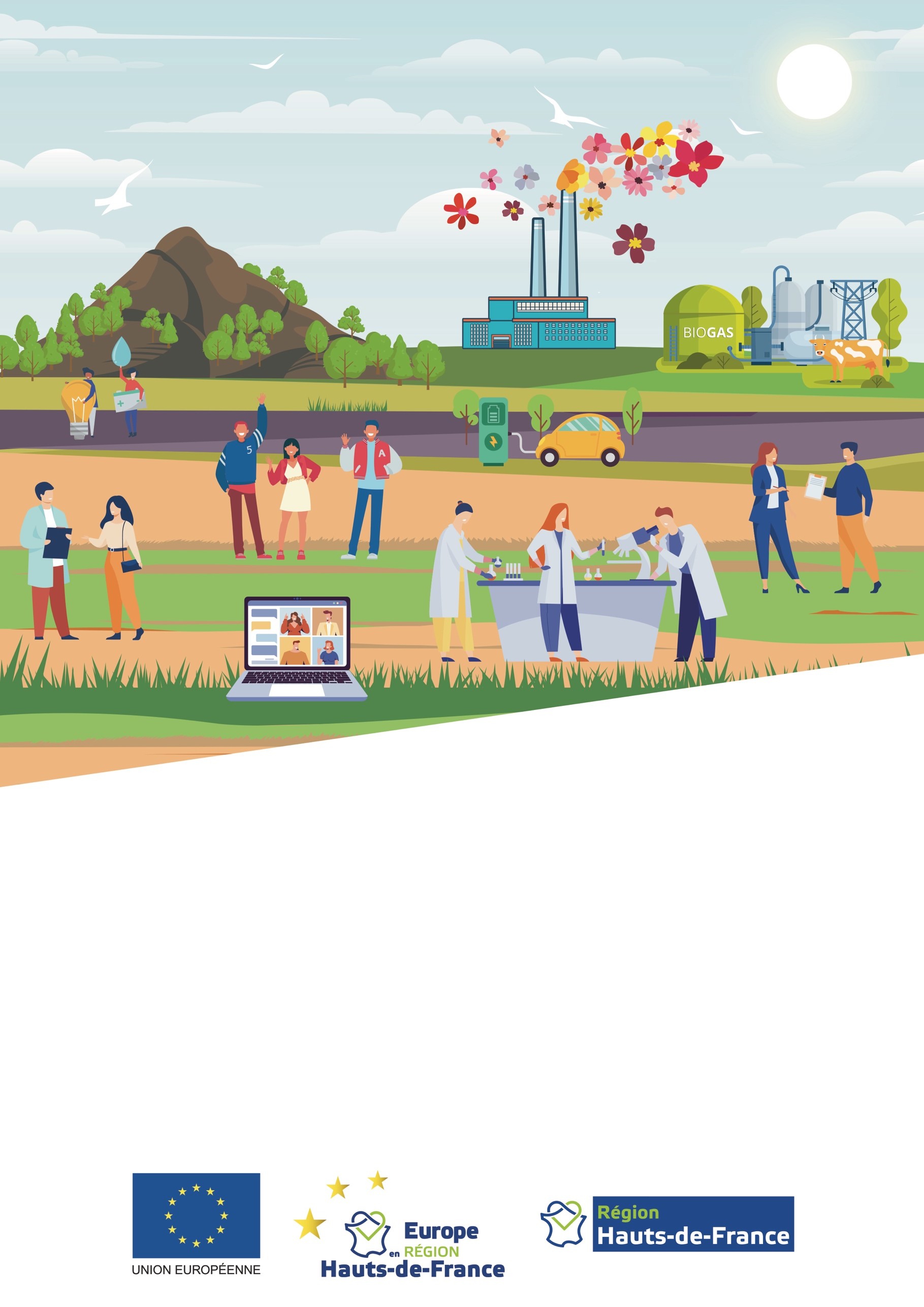 INFORMATIONS DU CANDIDATINFORMATIONS GENERALES CONCERNANT LE PROJETLe projetNB : Le porteur peut joindre à sa candidature tout document permettant une compréhension du projet : études, photos, schémas, extraits de documents, de délibérations, plans etc…Pouvez-vous décrire le projet (contexte, objectifs, actions envisagées et résultats envisagés) ?Quel est le calendrier prévisionnel du projet ? Merci de préciser les différentes étapes (études résultats d’appels d’offres, travaux…)Quelle est la localisation du projet ? (ville, caractéristiques de la localisation)L’opération présente-t-elle un élément de patrimoine culturel et/ou touristique d’envergure intercommunale, départementale ou régionale ? Dans quelle(s) stratégie(s) locale(s) s’inscrit le projet ? Comment s’y inscrit-il ?Dans quelle mesure les citoyens et/ou habitants et/ou usagers ont-ils été associés au projet ?Dans quelle mesure le projet prend-t-il en compte les enjeux de transition écologique et numérique ?Dans quelle mesure le projet permet l’inclusion et l’accessibilité à l’ensemble des visiteurs ?Financement et pérénnité du projetLe plan de financementMerci de bien vouloir compléter le tableau ci-dessous en précisant les dépenses et les ressources prévisionnelles envisagés pour le projet. Le projet va-t-il générer des recettes ? quelles sont-elles ?Le projet a-t-il vocation à perdurer dans le temps ? Comment ?Fait à ……………….., le ……………….Signature du représentant légal et cachet de la structure : Date de publication de l’AAP : dès la délibération exécutoireDate limite de dépôt des réponses : six mois à compter de la publication de l’AAP sur le site L’Europe s’engage en Hauts-de-FranceNom du candidat[ à compléter]Numéro SIRET[ à compléter]Adresse postale[ à compléter]Nom et qualité du responsable légalAdresse email du responsable légal[ à compléter]Nom et qualité des personnes en charge du suivi du projetAdresse email des personnes en charge du suivi du projet[ à compléter]Montant total du projet[ à compléter]Montant FEDER souhaité[ à compléter]Pour cette question, le candidat veillera à expliquer dans quelle mesure le projet représente un caractère patrimonial remarquable à une echelle au moins intercommunale ? Le patrimoine est-il classé ou inscrit ?Pour cette question, le candidat veillera à expliquer l’adéquation du projet avec la stratégie locale dans lequel le projet s’inscrit.  Pour cette question, le candidat veillera à expliquer dans quelle mesure les citoyens et/ou habitants et/ou usagers ont été associé ou sont associés dans l’élaboration, la  mise en oeuvre et le suivi du projet ? Quelle forme cette association a-t-elle pris/prend t-elle: information ; recueil d’avis ; ateliers ; groupes de discussion ; co-construction…?Pour cette question, le candidat veillera à expliquer comment les enjeux de transition écologique et numérique sont prises en compte?Pour la transition écologique, le projet prévoit-il une reduction de la consommation énergétique de l’infrastructure? est-il inscrit dans une demarche globale de renovation énergétique ? y a-t-il une dimension exemplaire prévu dans la dimension environnementale du bâti ?Pour la transition numérique, le projet prévoit-il l’usage du numérique comme outil de démocratie culturelle et/ou comme vecteur de valorisation du patrimoine? Si oui, dans quelle mesure ?Pour cette question, le candidat veillera à expliquer si le projet prévoit des aménagements spécifiques aux besoins spécifiques des visiteurs? Dans quelle mesure le projet prévoit-il des aménagements favorisant l’intéractivité des visiteurs ? Dans quelle mesure le projet prévoit-il des aménagements innovants et/ou basés sur l'expérimentation?DÉPENSESDÉPENSESRESSOURCESRESSOURCESNature des dépenses(Nommer les différents lots des dépenses prévus)MontantNature des ressources et nom du financeur(Nommer le type de cofinanceur : Etat, Région, Département, EPCI, Commune, Autres publics, Privé, Autofinancement…)MontantSubvention FEDERTOTALTOTAL